        Déclaration FNEC FP FO 49 CTSD Vendredi 28 janvier 2022 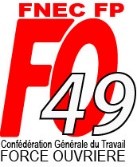 Monsieur le Directeur Académique, La dégradation des conditions de travail dans les écoles a atteint de tels sommets que le taux de professeurs des écoles grévistes le 13 janvier 2022 a, lui aussi, atteint un record historique. Les annonces du Ministre de l’Education Nationale - Ministre dont le salaire permet visiblement de prendre quelques vacances à Ibiza et ce, jusqu’à la veille de la rentrée…-, n’ont clairement pas éteint la légitime colère. A l’heure où nous écrivons ces lignes, mardi 25 janvier 2022, des écoles nous annoncent d’ailleurs de nouveau leur fermeture pour jeudi 27 janvier 2022.Dans un contexte de mépris salarial avec le blocage du point d’indice, de mépris verbal (car les enseignants font rarement grève par plaisir et certainement pas contre un virus), la poursuite de fermeture de classes ou d’écoles publiques est inacceptable.Sont insupportables aussi les mesures incohérentes aux conséquences ridicules sur les répartitions pédagogiques ou sur la pérennité des postes ! FO revendique les postes pour alléger les effectifs dans TOUTES les classes et pour permettre le remplacement des maitres absents : c’est le premier des gestes barrières.Recrutement immédiat des 25 listes complémentaires et réabondement de cette LC.Aucune fermeture de classe ou d’école publique. 20 élèves par classe, ça n’a rien de choquant, d’autant plus en temps de pandémie !Ouvertures des classes nécessaires : 25 postes à ce stade.Création de 40 postes de remplaçants.Rétablissement des structures spécialisées (IME, ITEP, …)  pour permettre à tous les enfants qui en relèvent de pouvoir avoir les soins dont ils ont besoinUn véritable Statut de fonctionnaire et un véritable salaire pour les AESH, l’abandon des PIAL.Aucune fusion d’écoles, fusions qui permettent de mutualiser les effectifs et de récupérer des postes (poste de direction et postes d’adjoints), maintien des petites écoles rurales, pas de rationalisation sur les communes nouvellesDes postes pour RASED complets et abondés Un nombre d’ETP suffisant pour répondre à toutes les demandes d’allègement de service pour raison de santé4 jours pour tous sur 36 semaines, respect du cadre national, stop aux diktats des politiques locaux, respect de la laïcité ! Pas de Contrats Locaux d’Accompagnement (CLA) qui territorialisent encore davantage l’Ecole… Le service public républicain a pour mission d’assurer l’égalité d’accès à l’instruction des élèves. Nous ne pouvons que constater que le droit à l’instruction est aujourd’hui rogné, faute d’enseignants, faute de remplaçants, faute de structures, faute de moyens.Les 800 listes complémentaires ne suffiront pas, quand pour notre département c’est de 75 postes au bas mot dont nous manquons.La FNEC FP FO 49 sera aux cotés des enseignants qui, dans les jours et semaines à venir décideront de défendre le service public, les postes, les moyens, leurs conditions de travail mais aussi le droit à l’instruction de leurs élèves.